石沢の夏祭り実行委員会　行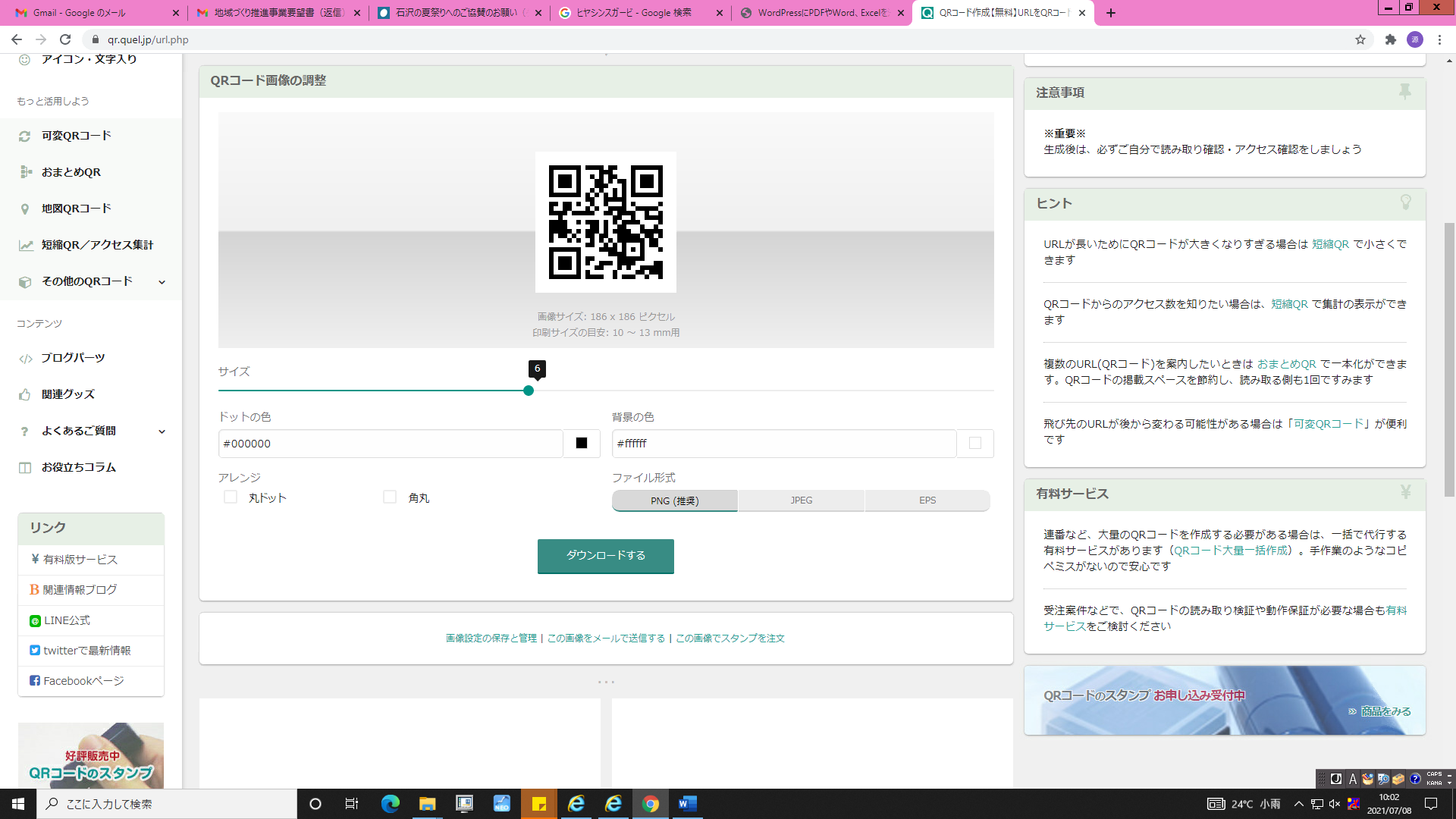 Eメール：sasakigen@ba-labo.net石沢の夏祭り協賛申込書必要事項をご記入いただき、Eメールでお送りください。記入日令和　　年　　月　　日社名団体名住所〒　　　　　―住所電話番号E-mailご担当者名金額　　　　　　　　　　　　　　　　　円その他ご質問、ご要望などございましたらご記入ください。申し込み締め切り令和３年８月４日（水）※当日パンフレット印刷の都合上、締め切り日以降の申し込みについては場内アナウンスのみとなりますのでご了承ください。振込口座銀行名：羽後信用金庫　本店口座番号：普通　0269118　口座名義：石沢の夏祭り実行委員会　委員長　佐々木　源※誠に恐縮ではございますが、振込手数料はご負担くださいますようお願い申し上げます。